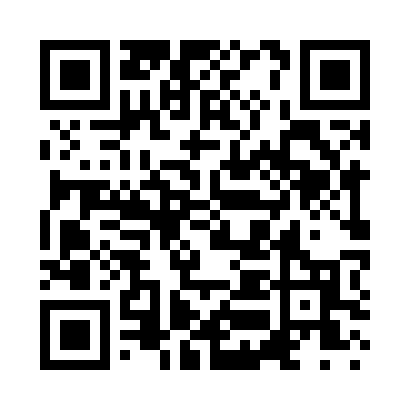 Prayer times for Malone Junction, New York, USAMon 1 Jul 2024 - Wed 31 Jul 2024High Latitude Method: Angle Based RulePrayer Calculation Method: Islamic Society of North AmericaAsar Calculation Method: ShafiPrayer times provided by https://www.salahtimes.comDateDayFajrSunriseDhuhrAsrMaghribIsha1Mon3:215:151:015:108:4710:412Tue3:225:161:015:108:4710:413Wed3:225:161:015:108:4610:404Thu3:235:171:025:108:4610:395Fri3:255:181:025:108:4610:396Sat3:265:181:025:108:4510:387Sun3:275:191:025:108:4510:378Mon3:285:201:025:108:4410:369Tue3:295:211:025:108:4410:3510Wed3:305:211:035:108:4310:3411Thu3:325:221:035:108:4310:3312Fri3:335:231:035:108:4210:3213Sat3:345:241:035:098:4210:3114Sun3:365:251:035:098:4110:3015Mon3:375:261:035:098:4010:2816Tue3:395:271:035:098:3910:2717Wed3:405:281:035:098:3910:2618Thu3:425:291:035:098:3810:2419Fri3:435:301:035:088:3710:2320Sat3:455:311:045:088:3610:2121Sun3:465:321:045:088:3510:2022Mon3:485:331:045:088:3410:1823Tue3:505:341:045:078:3310:1724Wed3:515:351:045:078:3210:1525Thu3:535:361:045:078:3110:1426Fri3:555:371:045:068:3010:1227Sat3:565:381:045:068:2910:1028Sun3:585:391:045:068:2810:0829Mon3:595:401:045:058:2610:0730Tue4:015:411:045:058:2510:0531Wed4:035:421:035:048:2410:03